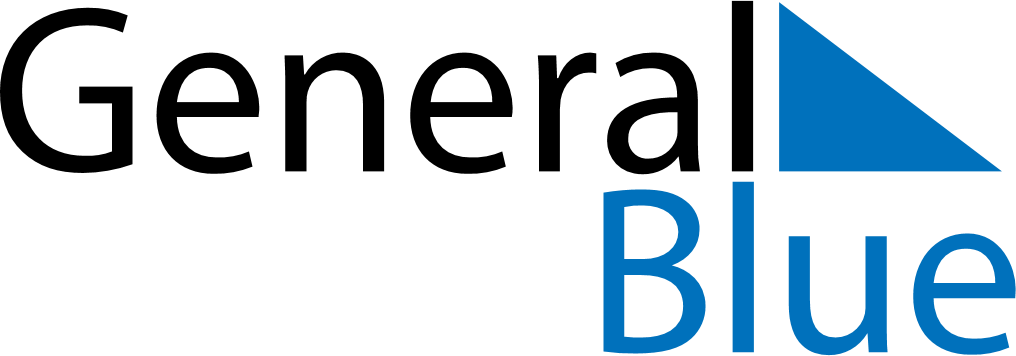 October 2024October 2024October 2024October 2024October 2024October 2024Herzogenrath, GermanyHerzogenrath, GermanyHerzogenrath, GermanyHerzogenrath, GermanyHerzogenrath, GermanyHerzogenrath, GermanySunday Monday Tuesday Wednesday Thursday Friday Saturday 1 2 3 4 5 Sunrise: 7:36 AM Sunset: 7:14 PM Daylight: 11 hours and 38 minutes. Sunrise: 7:37 AM Sunset: 7:12 PM Daylight: 11 hours and 34 minutes. Sunrise: 7:39 AM Sunset: 7:09 PM Daylight: 11 hours and 30 minutes. Sunrise: 7:41 AM Sunset: 7:07 PM Daylight: 11 hours and 26 minutes. Sunrise: 7:42 AM Sunset: 7:05 PM Daylight: 11 hours and 22 minutes. 6 7 8 9 10 11 12 Sunrise: 7:44 AM Sunset: 7:03 PM Daylight: 11 hours and 19 minutes. Sunrise: 7:45 AM Sunset: 7:01 PM Daylight: 11 hours and 15 minutes. Sunrise: 7:47 AM Sunset: 6:58 PM Daylight: 11 hours and 11 minutes. Sunrise: 7:49 AM Sunset: 6:56 PM Daylight: 11 hours and 7 minutes. Sunrise: 7:50 AM Sunset: 6:54 PM Daylight: 11 hours and 3 minutes. Sunrise: 7:52 AM Sunset: 6:52 PM Daylight: 11 hours and 0 minutes. Sunrise: 7:53 AM Sunset: 6:50 PM Daylight: 10 hours and 56 minutes. 13 14 15 16 17 18 19 Sunrise: 7:55 AM Sunset: 6:48 PM Daylight: 10 hours and 52 minutes. Sunrise: 7:57 AM Sunset: 6:45 PM Daylight: 10 hours and 48 minutes. Sunrise: 7:58 AM Sunset: 6:43 PM Daylight: 10 hours and 44 minutes. Sunrise: 8:00 AM Sunset: 6:41 PM Daylight: 10 hours and 41 minutes. Sunrise: 8:02 AM Sunset: 6:39 PM Daylight: 10 hours and 37 minutes. Sunrise: 8:03 AM Sunset: 6:37 PM Daylight: 10 hours and 33 minutes. Sunrise: 8:05 AM Sunset: 6:35 PM Daylight: 10 hours and 30 minutes. 20 21 22 23 24 25 26 Sunrise: 8:07 AM Sunset: 6:33 PM Daylight: 10 hours and 26 minutes. Sunrise: 8:08 AM Sunset: 6:31 PM Daylight: 10 hours and 22 minutes. Sunrise: 8:10 AM Sunset: 6:29 PM Daylight: 10 hours and 18 minutes. Sunrise: 8:12 AM Sunset: 6:27 PM Daylight: 10 hours and 15 minutes. Sunrise: 8:13 AM Sunset: 6:25 PM Daylight: 10 hours and 11 minutes. Sunrise: 8:15 AM Sunset: 6:23 PM Daylight: 10 hours and 7 minutes. Sunrise: 8:17 AM Sunset: 6:21 PM Daylight: 10 hours and 4 minutes. 27 28 29 30 31 Sunrise: 7:19 AM Sunset: 5:19 PM Daylight: 10 hours and 0 minutes. Sunrise: 7:20 AM Sunset: 5:17 PM Daylight: 9 hours and 57 minutes. Sunrise: 7:22 AM Sunset: 5:16 PM Daylight: 9 hours and 53 minutes. Sunrise: 7:24 AM Sunset: 5:14 PM Daylight: 9 hours and 50 minutes. Sunrise: 7:25 AM Sunset: 5:12 PM Daylight: 9 hours and 46 minutes. 